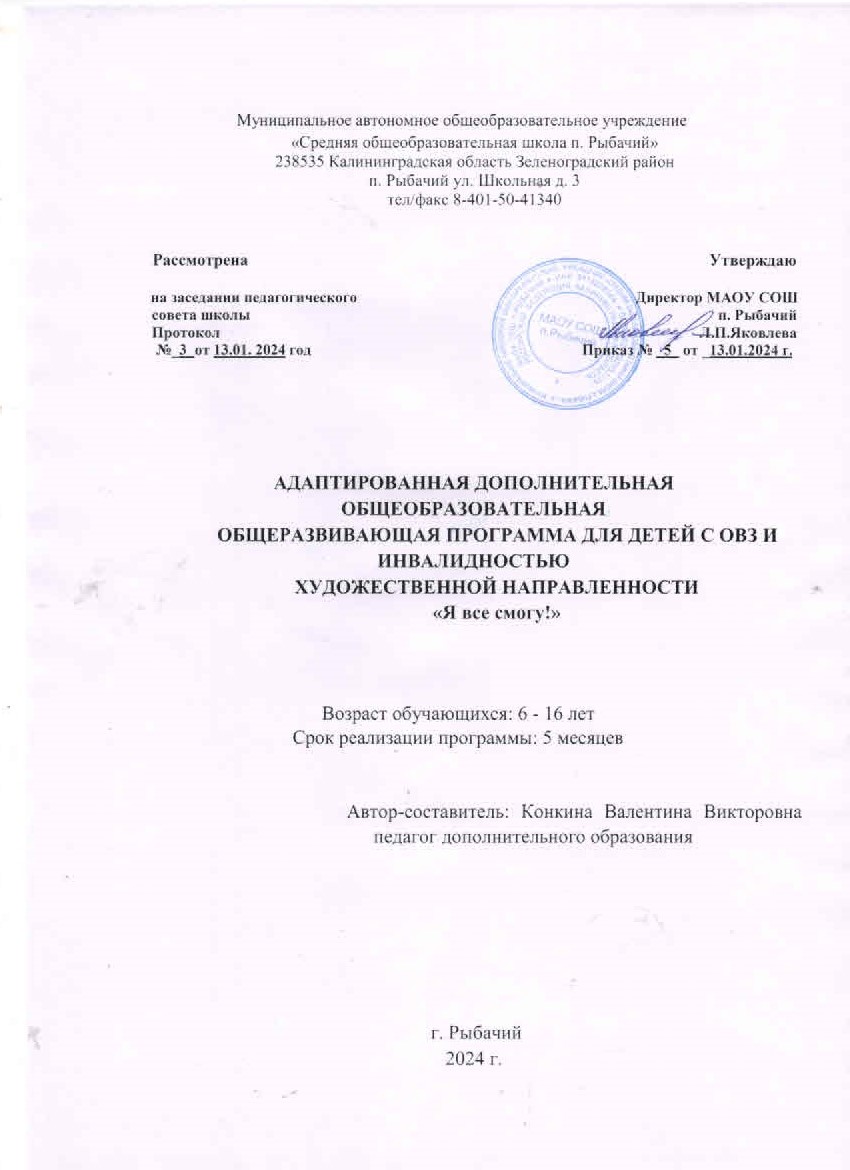 ПОЯСНИТЕЛЬНАЯ ЗАПИСКА Описание предмета, дисциплины которому посвящена программа Программа дополнительного образования детей «Я, сумею» - это совместная деятельность; сотворчество, которое помогает детям с ограниченными возможностями здоровья вхождению в социум. В процессе подобной деятельности формируется то, что современная наука называет отношенческим результатом. Важно, чтобы нуждающиеся в помощи, верили в свои возможности и реализовывали их, а те, кто способны помочь, понимали, что важны не слова жалости, а «отношения на равных» и реальная помощь, основанная на уважении к человеку. Новизна программы: Программа «Я, сумею» опирается на принципы - доступности, здоровье сбережения, наглядности, активности и направлена на творческую реабилитацию детей с ограниченными возможностями здоровья. Творческая реабилитация - это специализированная форма психотерапии, основанная на искусстве, в первую очередь декоративно - прикладному творческой деятельности. Основная цель данного подхода состоит в гармонизации развития личности через развитие способности самовыражения и самопознания. Вполне очевидно, что дети, имеющие инвалидность, так же способны и талантливы, как и обычные дети. Они нуждаются лишь в том, чтобы им дали возможность проявить свои возможности и оказали поддержку – как педагоги, так и семья, в которой они воспитываются. Необходимо помнить, что дети-инвалиды – это дети «особой заботы». Пережив незабываемый, счастливый опыт творчества, ребенок не останется прежним. Эмоциональная память об этом будет заставлять его искать новые творческие подходы, поможет преодолевать неизбежные кризисы, возникающие в их повседневной жизни. Цель программы Создание коррекционно-воспитывающей среды для развития творческих способностей детей с ограниченными возможностями здоровья и оказание социально-педагогической помощи данной категории обучающихся. Задачи программы Образовательные: -формировать интерес к декоративно-прикладному творчеству; -развивать индивидуальные способности обучающихся; -расширять возможности для самореализации личности обучающихся; -способствовать формированию у обучающегося определенного уровня знаний и умений в соответствии с его физиологическими и психологическими особенностями. Воспитательные: -воспитывать уважение к труду; -воспитывать нравственные качества (взаимопомощь, добросовестность, честность); -формировать чувство самоконтроля. Познавательные: -развивать познавательный интерес к декоративно-прикладному творчеству; -дать практические навыки работы с различными видами деятельности. Развивающие: -развивать творческие способности кружковца; -содействовать развитию памяти, внимания, творческого воображения, речи; -развивать мелкую моторику рук; -способствовать развитию практических навыков; -уметь подбирать гармоничные цвета и оттенки, навыки работы с любым материалом, используемым для работы. Мотивационные: -создавать комфортную обстановку на занятиях, а также атмосферу доброжелательности, сотрудничества; -развивать активную деятельность. Эстетические: -развивать эстетический и художественный вкус у воспитанника; -воспитывать аккуратность, культуру поведения; -формировать умение видеть красоту посредством демонстрации и изготовления изделий декоративно-прикладного творчества (выставки). Социально-педагогические: -выявить ряд педагогических условий, при которых возможно развитие творческих способностей детей с ограниченными возможностями здоровья и формирование их внимательного и ответственного отношения к выполнению своих работ. Содержание программы Программа «Я все смогу» направлена на гармоничное развитие ребенка и его психомоторных, художественных и интеллектуальных возможностей в процессе доступной для его возраста, физического состояния деятельности. Прикладное творчество имеет огромное значение для развития и воспитания детей с ограниченными возможностями здоровья Такое содержание обучения обеспечивает получение обучающимся определенного минимума знаний (способы деятельности, технологии лепки изделий, правила создания художественных композиций). Включение в учебный процесс различных видов деятельности позволяет сделать процесс обучения интересным для обучающегося. Программа построена по принципу поэтапного усложнения и расширения объема сведений, с учетом преемственности планирования тем на весь курс обучения. Такой принцип позволяет повторять и закреплять полученные знания и умения в течение первого года, а далее дополнять их новыми сведениями и умениями. Особенность построения занятий: беседа о творческой деятельности.  Средствами реализации программы являются интегрированные занятия комплексного характера, в которых репродуктивная деятельность переходит в частично поисковую, самостоятельную творческую работу с помощью педагога. Темы занятий находятся в определенной ритмической последовательности. Повторяясь, они расширяют сюжетный спектр и дают возможность связать разрозненные впечатления в единое представление о фигуре, предмете, композиции. Главным выразительным средством на занятии является материал для творческой деятельности. Работа с ним не только позволяет оценить специфику его выразительных возможностей, но и корректировать работу с мышечным тонусом кисти руки. Знакомство с основными направлениями происходит в следующем порядке: поэтапное освоение материала  отработка каждого направления сначала отдельно, а затем в комплексе упражнений и с применением различных инструментов; освоение творческой деятельности в определенной последовательности от     простого к сложному; развитие мелкой моторики кисти руки и коррекция движения глаз; - развитие образного мышления и художественно-эстетического вкуса. Программа построена по принципу поэтапного усложнения и расширения объема сведений, с учетом преемственности планирования тем на весь курс обучения. Такой принцип позволяет повторять и закреплять полученные знания и умения в течение первого года, а далее дополнять их новыми сведениями и умениями.  Средствами реализации программы являются интегрированные занятия комплексного характера, в которых репродуктивная деятельность переходит в частично поисковую, самостоятельную творческую работу с помощью педагога. Темы занятий находятся в определенной ритмической последовательности. Повторяясь, они расширяют сюжетный спектр и дают возможность связать разрозненные впечатления в единое представление о фигуре, предмете, композиции. Главным выразительным средством на занятии является материал для творческой деятельности. Работа с ним не только позволяет оценить специфику его выразительных возможностей, но и корректировать работу с мышечным тонусом кисти руки.  Педагогическая деятельность Включение обучающегося в познавательную, творческую, личностнозначимую для него деятельность - заданной через призму теоретических и эмпирических средств и способов ее освоения, через призму интересов и предпочтений обучающегося, привносит тот темп, ритм и осознанность освоения опыта данного вида деятельности, которое возможно только при работе заинтересованного ребенка; взаимодействие обучающегося и педагога по изучению заинтересовавшего вида деятельности приводит к изменению мотивации познавательной и продуктивной деятельности, что в свою очередь в значительной мере повышает уровень готовности обучающегося к социальному и профессиональному самоопределению. Цель обучения  из различных материалов включает три компонента: - сообщение моделей практической работы с материалом (приемы и способы   из различных материалов); -формирование умения самостоятельно применять усвоенные знания, комбинировать известные способы деятельности; -выполнение творческих заданий, требующих нахождения решения новых технологических задач. Условием реализации цели является необходимое материально-техническое обеспечение и эффективность используемых педагогических технологий. Творческая реабилитация Основные цели творческой реабилитации: Дать социально приемлемый выход агрессивности и другим негативным чувствам. Работа с творческой деятельности является безопасным способом выпустить "пар" и разрядить напряжение.  Облегчить процесс лечения. Неосознаваемые внутренние конфликты и переживания часто бывает легче выразить с помощью зрительных образов, чем высказать их в процессе вербальной коррекции. Получить материал для интерпретации и диагностических заключений. Содержание и стиль художественных работ дают возможность получить информацию об обучающем, который может помогать в интерпретации своих произведений. Проработать мысли и чувства, которые обучающийся привык подавлять. Иногда невербальные средства являются единственно возможными для выражения и прояснения сильных переживаний и убеждений.  5. Развить чувство внутреннего контроля. Работы предусматривают упорядочивание цвета и форм.  6. Сконцентрировать внимание на ощущениях и чувствах. Занятия искусством создают богатые возможности для экспериментирования с кинестетическими и зрительными ощущениями и развития способности к их восприятию.  7. Развить художественные способности и повысить самооценку. Побочным продуктом социальной реабилитации является чувство удовлетворения, которое возникает в результате выявления скрытых талантов и их развития. Принципы образовательной деятельности В работе с детьми с ограниченными возможностями здоровья используется интерактивный подход в сочетании с фасилитарным. Происходит непрерывное, открытое, свободное общение с детьми. Обязательным является слежение педагога за реакцией обучаемых и оптимизация образовательной среды для повышения процесса обучения. Педагогом применяются игровые технологии, беседы, пальчиковая терапия. На занятии предусматривается создание среды, оптимальной для решения образовательных задач, на основе сотрудничества педагога и обучающегося, взаимоуважении и доверии (т.е. гуманистический подход). Принципы обучения В основе процесса обучения из различных материалов лежат два принципа: 1. Принцип наглядности. Закономерности, отражаемые принципом: 1). У большинства обучающихся наибольшей чувствительностью обладают органы зрения. Это означает, что органы зрения пропускают в мозг больше информации, чем органы слуха и тактильные органы. 2). Информация, поступающая в мозг от органов зрения, не требует значительного перекодирования, она запечатлевается в памяти легко, быстро и прочно. Наглядность – принцип, согласно которому обучение строится на конкретных образцах, непосредственно воспринятых детьми не только через зрительные, но и тактильные ощущения. Наглядным материалом могут служить: -образцы изделий из различных материалов; иллюстрации из сказок, открытки; -схемы; -репродукции изделий мастеров. Требования, лежащие в основе данного принципа: 1.Обучение должно быть наглядным в той мере, которая необходима, чтобы каждое знание опиралось на живое восприятие и представление. 2.Предоставляемый наглядный материал должен быть эстетически оформлен. Правила, раскрывающие применение принципа наглядности: 1.Наглядность не цель, а средство обучения, развития мышления детей. 2.Обучая, необходимо использовать различные виды наглядности. 3.Наглядность используется не только для иллюстрации, но и в качестве самостоятельного источника знаний, для создания проблемных ситуаций, организации эффективной поисковой и исследовательской работы обучающегося. 4.Применяя наглядные средства, рассматривать их следует сначала в целом, потом – главное и второстепенное, затем – снова в целом. 5.Применяя наглядность, необходимо развивать у обучающегося внимание, наблюдательность, мышление и конструктивное творчество. 6.Показ наглядного материала и произнесение понятийного обозначения производится одновременно. Результаты реализации принципа наглядности: Наглядность помогает понять основу технологии изделия. Наглядность связывает процесс познания с практикой. 2. Принцип доступности. Закономерности, отражаемые принципом: 1.Соответствие учебного материала знаниям и умениям обучающегося. 2.Соответствие учебного материала возрастным и индивидуальным особенностям обучающегося. 3.Доступность организации учебного процесса, методов и приемов обучения. Доступность – принцип, 	согласно 	которому 	образовательный 	процесс строится 	с 	учетом 	возрастных 	и 	индивидуальных 	особенностей обучающегося, в соответствии с уровнем его развития. Требования, лежащие в основе данного принципа: 1.Постепенное нарастание трудностей обучения и приучение обучающегося к их преодолению. 2.Ранее полученные знания должны обеспечивать усвоение материала нового уровня. Правила, раскрывающие применение принципа доступности: 1.Соответствие учебного материала уровню развития и подготовленности обучающегося, учет его жизненного опыта. 2.Использование такого учебного материала и способов обучения, которые бы опережали развитие обучающегося. 3.На первоначальном этапе изучается основной материал, затем при закреплении вводятся новые, уточняющие изученное, примеры и приемы. 4.Использование для доступности таких методов работы как аналогия, сравнение, сопоставление, противопоставление и др. 5.Ориентация на каждого обучающегося. 6.Обучение на оптимальном уровне трудности. Результаты реализации принципа доступности: 1.Доступность стимулирует мыслительную деятельность обучающегося. 2.Доступность реализует интерес обучающегося к обучению. 3.Доступность дает возможность достижения успеха каждому обучающемуся. При реализации данной программы на ряду с принципами образовательной деятельности реализуются и принципы коррекционной работы: 1.Индивидуальный подход к обучающемуся (индивидуальный маршрутный лист); 2.Предотвращение наступления утомляемости; Методы обучения Для достижения поставленной цели, реализации намеченного содержания используются следующие методы: Репродуктивный. Сущность данного метода сводится к тому, что: 1.Педагог сообщает обучающемуся знания в «готовом» виде. 2.Показ педагогом соответствующего приема работы. 3.Сознательное усвоение обучающимся необходимого материала. 4.Многократное повторение приема для прочного усвоения знаний и умений. Порядок применения метода: -показ образца изделия; -характеристика 	(художественная, 	эмоциональная, 	технологическая, стилистическая); -поэтапный показ выполнения работы; -показ готового изделия. Репродуктивный метод применяется при изучении каждого нового приема работы (показ процесса приготовления изделия, выполнение отдельных приемов, последовательность изделия). Условия эффективности использования метода: 1.Зрительное восприятие (способность улавливать небольшие различия формы и способность охватывать одновременно всю форму в целом). 2.Зрительная память. 3.Пространственное мышление. 4.Хорошо развитая мелкая моторика рук. Синхронное объяснение и практический показ выполнения приема лепки помогает обучающемуся овладеть языком пластики, то есть приобрести навыки двух порядков: умение видеть и умение воплотить, «поставить» глаз и «поставить» руку. Определенные, точные движения пальцев позволяют распределить основные массы материала, избежать дробности, достичь пластического единства. Правильное усвоение и закрепление движения пальцев во многом облегчает работу по созданию формы Метод параллельного обучения. Сущность метода параллельного обучения сводится к тому, что: 1.Знания обучающемуся не предлагаются в «готовом» виде, а добываются путем анализа, сравнения. 2.Педагог организует не сообщения или изложения знаний, а поиск новых знаний с помощью разнообразных приемов (беседа, анализ, сравнение, обобщение, выполнение рисунка). 3.Обучающийся под руководством педагога самостоятельно рассуждает, анализирует, сравнивает, обобщает, делает выводы и т.д. Приемы обучения Наиболее эффективными при обучении детей с ограниченными возможностями здоровья будут следующие приемы обучения: 1. Анализ изделия. Данный прием является частью метода параллельного обучения, основным при обучении лепке из различных материалов. Для этого приема характерно следующее свойство: расчленение целого изделия на части и их повторное объединение в одно целое. Порядок применения приема: 1.Восприятие изделия в целом; 2.Выделение основной части изделия, определение ее формы, пропорций; 3.Выделение более мелких частей изделия, определение их формы, пространственного положения; 4.Повторное целостное восприятие изделия. Задание: 1.Рассмотреть изделие; определить, кто и что изображен; выделить отличительные черты; 2.Определить основную часть изделия; 3.Определить мелкие части изделия, их особенности; Условия эффективности использования приема: 1.Наличие образца изделия или его репродукции; 2.Возможность сенсорного обследования изделий детьми с плохо развитым зрительным восприятием; 3.Знание детьми основных геометрических фигур: треугольник, квадрат, овал, круг. 3. Беседа. Беседа – прием целенаправленного и последовательного обсуждения знаний, предполагающий участие обеих сторон – педагога и обучающегося. Педагог выслушивает и учитывает мнение обучающегося, строит свои отношения с ним на принципах равноправия и сотрудничества. Виды бесед, используемых на занятиях лепкой: 1.Вводная беседа проводится перед началом учебной работы. Ее цель – выяснить, правильно ли дети поняли значение предстоящей работы, хорошо ли они представляют себе, что и как нужно делать. Перед практической работой, изучением нового материала такие беседы дают значительный эффект. 2.Беседа – сообщение новых знаний может быть в форме рассказа (знакомство с новыми способами лепки, новой темой, народными промыслами и т.д.) или эвристической, когда педагог, задавая вопросы, побуждает обучающегося размышлять, идти к открытию новых знаний; 3.Беседа – анализ детской работы может проходить двумя путями: -педагог дает характеристику детской работы, отмечая интересные находки в работе и допущенные неточности, которые можно исправить; -обучающийся самостоятельно отмечает, что нравится и что не нравится в своей работе. Педагог делает заключительный вывод. Работа анализируется по следующим аспектам: -эмоциональный (выражение чувств в данной работе); -технологический (соблюдение технологии лепки, которая влияет на внешний вид игрушки; приготовление тестовой массы; выполнение приемов; последовательность выполнения и прикрепление элементов изделия); -художественный (красота изделия, его эстетический вид). Условия эффективности использования приема: 1.Серьезная подготовка педагога: определить тему беседы, ее цель; составить план; подобрать наглядный материал; продумать основные и вспомогательные вопросы; - продумать вывод и обобщение. 2.Вопросы по содержанию и форме должны соответствовать развитию обучающегося. 3.Активное участие в беседе обучающегося. 4.Наличие у обучающегося определенного запаса знаний. Предполагаемый результат: 1.Активизируется мышление; 2.Развивается познавательная активность обучающегося. Особенности: Беседа применяется в совокупности с наглядным материалом и с методами, формирующими систему знаний и умений. Для создания коррекционно-воспитывающей среды для развития творческих способностей детей с ограниченными возможностями здоровья обязательными и очень эффективными являются следующие приемы: игровые ситуации; ситуации успеха; игровые тренинги; психогимнастика и релаксация, позволяющие снять мышечные спазмы и зажимы; смена видов деятельности. Организация учебного процесса Возраст обучающихся: дети в возрасте от 6 до 16 лет с ограниченными возможностями здоровья. Срок реализации программы: программа рассчитана на 3 месяцев обучения. Режим организации занятий: занятия проводятся 2 раза в неделю. . Форма обучения: индивидуальная, групповая. Способы отслеживания результатов 1.Вводный контроль осуществляется на первых занятиях. Выполняются технологические пробы и различные упражнения в работе с материалом. 2.Текущий контроль – контроль за усвоение знаний и умений на каждом занятии. 3.Промежуточная аттестация осуществляется через проведение итоговых занятий по окончании каждой темы. Форма проведения: выставка. 4.Итоговая аттестация осуществляется через проведение итоговых занятий и итоговой выставки по окончании изучения образовательной программы. Социально-психологический климат При обучении детей с ограниченными возможностями здоровья важным элементом является создание социально-психологического климата. Социально-психологический климат – эмоциональная атмосфера, отражающая систему межличностных отношений. Очень важно, чтобы между педагогом и обучающимся складывался благоприятный климат (стимулирующий, способствующий совместной деятельности и развитию личности). Средства влияния на климат: материально-технические условия; санитарно-гигиенические условия; четкая организация деятельности; единство требований; педагогические ситуации; - педагогические игры. Юмор, эрудиция, интерес к жизни, понимание детей, доброта, такт и другие качества 	педагога 	способствуют 	возникновению 	положительной эмоциональной атмосферы. Мотивация интереса к занятию  Мотивация - вся совокупность стойких мотивов, побуждений, определяющих содержание, направленность и характер деятельности личности, ее поведения. Сущность мотивации заключается в тонком, деликатном «подталкивании» обучающегося к выполнению определенных действий, исключающем открытое «давление», принуждение. Мотивация концентрирует внимание обучающегося на изучаемом вопросе, возбуждает его мыслительную активность, помогает создать направленность на учебную работу. Техника безопасности Инструктаж по использованию колюще-режущих предметов: ножниц, иголок  карманная 	расческа, 	формочки 	для 	выпечки, 	кофейное 	ситечко, чесноковыжималка. Пробки с резьбой от бутылок, специальное колесико для резки теста и другое. Основной рецепт приготовления соленого теста 2 чашки (примерно 200 грамм) муки; 1 чашка (примерно 200 грамм) соли; ¾ чашки (примерно 125 мл) воды. Эластичность теста и прочность изделий из него можно повысить, добавив при замешивании 1-2 чайные ложки сухого обойного клея, разведенного в небольшом количестве воды. Чтобы окрасить готовое вымешанное соленое тесто из пшеничной муки, нужно по капельке добавить в него пищевые красители. На 100 грамм теста: 2 капли – голубой; 5 капель – красный; 2 капли – желтый; 2 капли – зеленый; 3 капли красной и 1 капля голубой – лиловый. -пластилин; -глина. Основным материалом для лепки используется соленое тесто. Учебно-тематическое планирование занятий Основными задачами обучения являются: Знакомство с различными материалами для лепки. Развитие практических навыков (рисунок, лепка); 3. Привитие правильных способов и приемов лепки. 4. Развитие памяти, внимания, творческого воображения, речи; 5. Развитие мелкой моторики, тренировка захвата пальцев. 6. Улучшение пространственного восприятия. Первый год обучения состоит из 3 основных этапов обучения. I этап обучения На первом этапе используется лепка мелких орнаментальных деталей. Несмотря на то, что в изготовлении эти фигурки довольно просты, они являются важными составными элементами композиции. Изготовление мелких элементов - важный этап работы перед переходом к сложным композициям. Он приучает детей к аккуратности и тщательности выполнения работы. Тематическое планирование Основными задачами обучения являются: Знакомство с различными материалами для лепки. Развитие практических навыков (рисунок, лепка); 3. Привитие правильных способов и приемов лепки. 4. Развитие памяти, внимания, творческого воображения, речи; 5. Развитие мелкой моторики, тренировка захвата пальцев. 6. Улучшение пространственного восприятия. Первый год обучения состоит из 3 основных этапов обучения. I этап обучения На первом этапе используется лепка мелких орнаментальных деталей. Несмотря на то, что в изготовлении эти фигурки довольно просты, они являются важными составными элементами композиции. Изготовление мелких элементов - важный этап работы перед переходом к сложным композициям. Он приучает детей к аккуратности и тщательности выполнения работы. Тематическое планирование Требования к обучающимся по окончанию первого этапа обучения: Дети должны знать и уметь: уметь изготавливать тесто для поделок, знать условия хранения; знать основные базовые формы; знать способы окрашивания работ, аккуратно оформлять работу, варьируя красками. II этапа обучения На втором этапе изготавливаются простые поделки, которые имеют множества вариантов выполнения. Кольца, косы, медальоны – это распространенные украшения. Они выглядят очень эффектно даже без окраски. Как правило, их украшают мелкими орнаментальными деталями, но могут привлекаться и различные природные материалы – например, мелкие засушенные цветы. Для подвешивания готовых композиций можно использовать специально подобранные яркие цветные ленточки. Тематическое планирование ВСЕГО: 15 ЧАСОВ Требования к обучающимся по окончанию второго этапа обучения: Дети должны знать и уметь: – знать основные базовые элементы, уметь оформлять их в одну композицию; – самостоятельно изготавливать сувениры, подарки по собственному замыслу и образцу. III этапа обучения На третьем этапе осуществляется переход к изготовлению более сложных композиций: сюжеты из различных народных сказок, настенные панно, плоские украшения которые изготавливаются с помощью шаблонов. Тематическое планирование 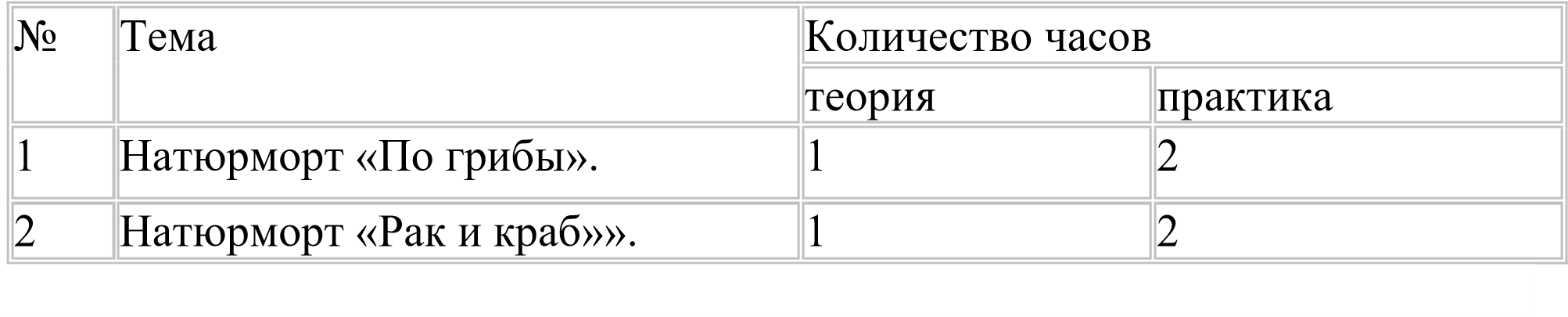 ВСЕГО: 6 ЧАСОВ Требования к обучающимся по окончанию третьего этапа обучения: Дети должны знать и уметь: знать различные приемы и технологии выполнения работ; уметь оформлять собственные выставки. Нормативные правовые акты Федеральный закон «Об образовании в Российской Федерации» от 29.12.2012 № 273-ФЗ. Указ Президента Российской Федерации «О мерах по реализации государственной политики в области образования и науки» от 07.05.2012 № 599. Указ Президента Российской Федерации «О мероприятиях по реализации государственной социальной политики» от 07.05.2012 № 597. Приказ Министерства просвещения Российской Федерации от 27 июля 2022 года № 629 "Об утверждении Порядка организации и осуществления образовательной деятельности по дополнительным общеобразовательным программам". Постановление Главного государственного санитарного врача РФ от 28.09.2020 № 28 «Об утверждении санитарных правил СП 2.4.3648-20 «Санитарно- эпидемиологические требования к организации воспитания и обучения, отдыха и оздоровления детей и молодежи». Распоряжение Правительства Российской Федерации от 31.03.2022 года № 678-р «Об утверждении Концепции развития дополнительного образования детей до 2030 года». Приказ Министерства образования Калининградской области от 26 июля 2022 года № 912/1 "Об утверждении Плана работы по реализации Концепции развития дополнительного образования детей до 2030 года, I этап (2022 - 2024 годы) в Калининградской области и Целевых показателей реализации Концепции развития дополнительного образования детей до 2030 года в Калининградской области". Список литературы для работы педагога: 1.Азбука соленого теста/Ольга Чибрикова. - М.:Эксмо, 2009.-144с. 2.Горичева В.С., Нагибина М.И. Сказку сделаем из глины, теста, снега, пластилина. – Смоленск: Русич, 2001 г. 3.Кискальт Изольда. Соленое тесто - «АСТ – ПРЕСС», Москва-2002г. 4.Кард В., Петров С. Сказки из пластилина. Санкт-Петербург: Кристалл, 1997г. 5.Лепим из пластилина. Автор-составитель З. Марина; худ. А.Соловьев. – СПб.: Кристалл, КОРОНА принт, 1997. -224с. 6.Соленое тесто. Большая книга поделок. – М.:Эксмо, 2007.-224с. 7.Хайди Кэдьюсон, Чарлз Шефер. Практикум по игровой психотерапии. СПб., изд. «Питер», 2000. 8.Шабельникова Е.И., Каминская Е.А. Поделки из пластилина. - М.: ООО ИКТЦ «ЛАДА»,2010.-120с. Список литературы для детей и родителей: 1.Алексахин Н.Н. «Волшебная глина». М.: «Агар», 1999. 2.Аракчеева Н.С., Хайлов Л.М. Чудеса из глины. М.: Малыш, 1980. 3.Боголюбов И.С. «Лепка на занятиях в школьном кружке». М.: «Просвещение», 1979. 4.Богуславская И.Я. Русская глиняная игрушка. М.: «Искусство», 1975. 5.Вайтман С.М., Большев А.С., Силькин Ю.Р., Лебедев Ю.А., Филминов А.В. Здоровьесберегающая педагогика. М., Гуманитарно-издательский центр «Владос», 2001. 6.Выготский Л.С. Воображение и творчество в детском возрасте. М.: «Просвещение», 1988. № Тема Количество часов Количество часов № Тема теория практика 1 Вводное занятие. Знакомство с историей соленого теста. Базовые формы.Изготовление арбуза.  2 32 «Аркадия 	– 	райская 	страна».Аппликация из соленого теста.  2 3 3 «Булка, белка, бегемот». 2 3 ВСЕГО: 15 ЧАСОВ ВСЕГО: 15 ЧАСОВ ВСЕГО: 15 ЧАСОВ ВСЕГО: 15 ЧАСОВ № Тема Количество часов Количество часов № Тема теория практика 1 Сувениры «Сердечко», «Рыбка» 2 3 2 Сувениры «Сердечко с цветами», «Рыбки в воде»2 3 3 Сувениры «Сердечко 	–календарь», «Рыбка календарь» 2 3 